Fire Chief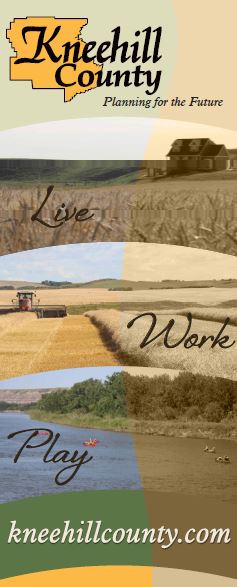 Kneehill County is seeking a highly motivated and community minded individual to join our team as a Fire Chief.This position will be accountable for the effective planning, development, coordination, implementation and delivery of fire programs and services to the County. This position will play a key role in the development and implementation of a rural fire service strategy for the County.We are looking for someone who has liaison experience, is a strategic thinker and has proven leadership abilities.  The desired candidate will have the following qualifications; NFPA 10-01 Firefighter Level 2NFPA 10-21 Fire Officer Level 1 Certificate or combination of relevant experienceNFPA10-41 Fire Service Instructor Level 2 desiredAlberta Safety Codes Officer in Fire Discipline Level B2 and C2 desiredNFPA10-51 Wildland Firefighting desired5 years of proven training and operational experiencePrevious experience in municipal government setting would be considered an asset.Further information can be found on our website:www.kneehillcounty.comIf you feel that you have the skills and experience to succeed with us, we invite you to submit your resume and cover letter for consideration.We offer a competitive salary, along with 100% employer paid benefits program.We will respond to all candidates.Kneehill CountyBox 400,Three Hills, AB  T0M 2A0Attention:  Jessie KashaHuman Resources CoordinatorEmail:  employment@kneehillcounty.com